Publicado en Madrid el 27/10/2020 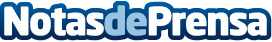 Fundación Friedrich Naumann por la Libertad presenta #FemaleFoward junto a Eva Díaz, directiva transexualEl proyecto #FemaleForward involucra a mujeres y hombres en debates y busca crear un espacio de igualdad de oportunidades hacia el empoderamiento. Eva Díaz, embajadora en España para #FemaleFoward, aporta su experiencia e historia para demostrar cómo las organizaciones y empresas prosperan cuando ellas asumen roles de liderazgoDatos de contacto:Mariana Dobovsek653480029Nota de prensa publicada en: https://www.notasdeprensa.es/fundacion-friedrich-naumann-por-la-libertad Categorias: Finanzas Sociedad Madrid Emprendedores Eventos Solidaridad y cooperación Recursos humanos http://www.notasdeprensa.es